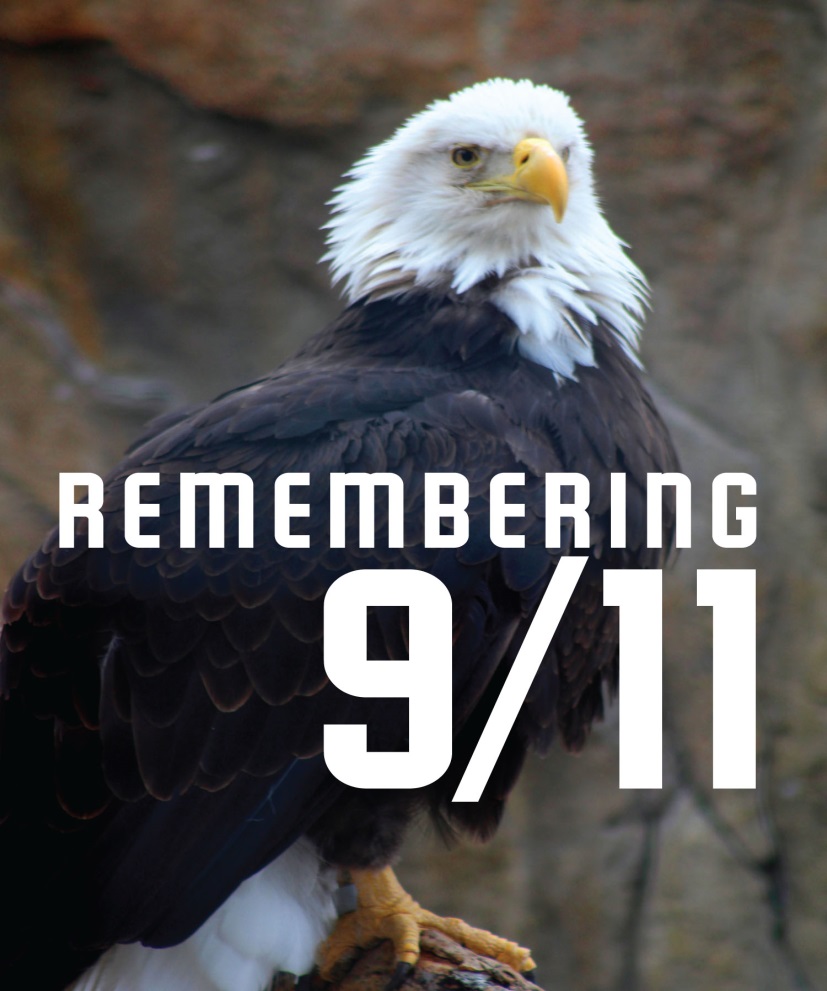 17th Sunday after PentecostSeptember 11, 2016Evangelical Lutheran Worship, Setting 1Trinity Lutheran Church      Office Phone 776-4781, Fax 776-7888, Office Hours:  Mon-8-11, Wed 8-11 & 1-4, Fri. 8-11Email:  trinitytruman@frontier.com,   Website:  www.trinity-truman.org                                   PASTOR KRISTA STRUM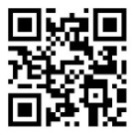                      Cell-(507)995-1233, Email: pkstrumom@me.comPastor Krista’s Office Hours: Wed. 8:30-2:30 pm & Thurs. 10:30-2:00 pm(Please call Pastor on her cell if you need to contact her any other time of the week.  If she doesn’t answer, leave a message and she will call you back)GATHERING	Congregation reads bold print									  *Please stand PRELUDEBELL ANNOUNCEMENTSLITANY OF REMEMBRANCE On September 11, 2001, our lives were changed. Loss came into our world in a shocking and tragic way - loss of innocence as a nation, loss of security in our communities, loss of lives and livelihood for so many individuals. We shall never be the same after that black day. And yet we have survived. We are marked and scarred and still find need for healing, but we have survived to see September 11, 2002. For this, we can give thanks to the God who provides all good things for our being as individuals and as a nation. Therefore let us mark this day with prayers of remembrance, prayers of healing, prayers of thanksgiving, and prayers for guidance as we go forward in our lives together.Lord of the nations, God of our strength, the images of the tragedy of September 11 are still so vivid in our minds and in our senses. What we saw, how we felt, and what we said is still so very present for us. Yet with a gentle and caring hand, you have lifted us from the depths of despair and guided us to this time of remembrance one year later.With truly grateful hearts, we thank you, O Lord.You have given us strength beyond our expectation to meet the challenges of living in our post-9/11 world. You have touched us with your healing power and dulled the pain that may never go away by giving us hope again, when at first we felt so hopeless.With truly grateful hearts, we thank you, O Lord.As we look back, we remember the lives of those who died so tragically. We remember the heroism of firefighters, police, nurses, doctors, clergy and so many ordinary citizens who gave of themselves for others--and continued to do so throughout the year.We remember with thanksgiving, O Lord.We remember the courageous leadership of the heads of our government, standing with us in our sorrow and lending aid, guidance and decisive action to help us move forward. We remember those who stepped forward so swiftly to fight the good fight on our behalf against the evils of terror, some of whom made the ultimate sacrifice with their lives.We remember with thanksgiving, O Lord.As we look forward, O God, we realize the stark reality that terror still affects our daily lives. Help us in our fearfulness to place our hope and our trust in you.Guide and inspire us and our leaders to make wise decisions for our future, for our homeland, and for our people. Keep us from self-righteousness, arrogant pride and prejudice. Unite us to champion justice, peace and freedom.Lord, hear our prayer.You alone know what hurts remain among us. Send us your healing Spirit. Comfort those who mourn. Bring us all to the fullness of health and joy that comes from your love.Lord, hear our prayer.God of all creation, Author of all good, faithful Provider of all our needs, to you we give our praises, our prayers and our thanksgivings on this day of remembrance. All honor and glory be yours, O God (Father, Son and Holy Spirit), now and forever.   Amen.GATHERING SONG                                  Blessed Assurance                            ELW #638*GREETING The grace of our Lord Jesus Christ, the love of God, and the communion of the Holy Spirit be with you all.    And also with you.* PRAYER OF THE DAY  L: The Lord be with you.  C: And also with you.  L: Let us pray,O God, overflowing with mercy and compassion, you lead back to yourself all those who go astray. Preserve your people in your loving care, that we may reject whatever is contrary to you and may follow all things that sustain our life in your Son, Jesus Christ, our Savior and Lord.  Amen.CHILDREN’S MESSAGEWORD*GOSPEL ACCLAMATION           Lord, Let My Heart Be Good Soil              ELW #512*GOSPEL: Mark 10: 42-45 and John 13:3-5, 12-16     C:  Glory to you, O Lord.42So Jesus called them and said to them, ‘You know that among the Gentiles those whom they recognize as their rulers lord it over them, and their great ones are tyrants over them. 43But it is not so among you; but whoever wishes to become great among you must be your servant, 44and whoever wishes to be first among you must be slave of all. 45For the Son of Man came not to be served but to serve, and to give his life a ransom for many.’ John 13    3Jesus, knowing that the Father had given all things into his hands, and that he had come from God and was going to God, 4got up from the table,* took off his outer robe, and tied a towel around himself. 5Then he poured water into a basin and began to wash the disciples’ feet and to wipe them with the towel that was tied around him. 12 After he had washed their feet, had put on his robe, and had returned to the table, he said to them, ‘Do you know what I have done to you? 13You call me Teacher and Lord—and you are right, for that is what I am. 14So if I, your Lord and Teacher, have washed your feet, you also ought to wash one another’s feet. 15For I have set you an example, that you also should do as I have done to you. 16Very truly, I tell you, servants* are not greater than their master, nor are messengers greater than the one who sent them.The gospel of the Lord.  Praise to you, O Christ.SERMON HYMN OF THE DAY         Lord, Whose Love in Humble Service                     ELW #712*PRAYERS OF INTERCESSSION               L:  Hear us, O God     C:  Your mercy is great.PEACE The peace of Christ be with you always.  And also with you.MEALOFFERINGOFFERING SONG                     Let the Vineyards Be Fruitful…                     ELW #184                    OFFERING PRAYERMerciful God, as grains of wheat scattered upon the hills were gathered together to become one bread, so let your church be gathered together from the ends of the earth into your kingdom, for yours is the glory through Jesus Christ, now and forever.  Amen.GREAT THANKSGIVING							       ELW p. 107THANKSGIVING AT THE TABLE 				                   ELW p. 108*LORD’S PRAYER (SUNG) - found on the salmon sheet in the back cover of the red hymnal                                                                                               INVITATION TO COMMUNION  Come to the banquet, for all is now ready.COMMUNION       Eat This Bread: Jesus Christ, Bread of Life                        ELW #472PRAYER AFTER COMMUNION    Let us pray.We come again to you, O God, giving you thanks that in this feast of mercy you have embraced us and healed us, making us one in the body of Christ.  Go with us on our way.  Equip us for every good work, that we may continue to give you thanks by embracing others with mercy and healing; through Jesus Christ, our Savior and Lord.  Amen.SENDING*BLESSING    Three fold Amen…*SENDING SONG              Lord, Dismiss Us with Your Blessing                       ELW #545*DISMISSAL   Go in peace. Serve the Lord.    Thanks be to God.BELL/POSTLUE+++++++++++++++++++++++++++++++++++++++++++++++++++++++++++++++++Copyright © 2016 Augsburg Fortress. All rights reserved. Reprinted by permission under Augsburg Fortress Liturgies Annual License #SAS103469.  New Revised Standard Version Bible, copyright © 1989, Division of Christian Education of the National Council of the Churches of Christ in the United States of America. Used by permission. All rights reserved.Readings for next Sunday: Amos 8:4-7, Ps. 113, 1 Tim. 2:1-7, Luke 16:1-13 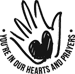  We remember in our prayers…all who face catastrophic illness, surgery, and bindings of all kinds as well as the homebound: Bea Behrens, Lisa Carlson & family, Danny Lang, and Deloris Strehlo.   TODAY:  God’s Work Our HandsWe celebrate our Rally Sunday - Sunday School kick off joining other ELCA churches in “God’s work, Our Hands Sunday.” This is an opportunity to celebrate who we are as the Evangelical Lutheran Church in America – one church, freed in Christ to serve and love our neighbor.We will gather together in worship - kick off the Sunday School year and then be sent from worship to go serve our community together in a service project together and then join back for a lunch at the church at noon.  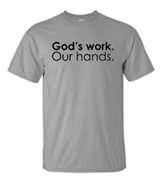 This is an opportunity for all to serve in the community and be seen as church in action making a difference in our community.  This is a day of service for all abilities.  Join us for worship and then join us as we go out in the community and spruce up our community together.   We need abilities of all sorts…please plan on being part of this day…get a free t-shirt and help others see God at work in the community.  THIS WEEK IN OUR PARISHMONDAY, SEPTEMBER 12-Martha Circle meets at 1:30 pm at Cathy Sorenson’sWEDNESDAY,SEPTEMBER 14-Church Council Meeting at Trinity-Truman at 7 pm.THURSDAY, SEPTEMBER 15-Birthday Party at Luther Mem. Home in Madelia at 2 pmFRIDAY, SEPTEMBER 16-Last Day to submit news items to the MessengerSUNDAY, SEPTEMBER 18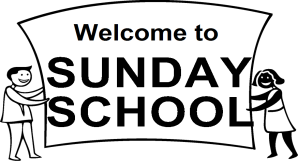 8:45 AM WORSHIP 10 AM SUNDAY SCHOOL BEGINSReader: Courtney Zaharia, Acolyte: Tallin Cook   Ushers: *Mark Durkee, Tim Cook, Jaiden Cook and Troy HarderUPCOMING EVENTSTHURSDAY, SEPTEMBER 22- Learn about the OsteoArthritis Program from the Center for Specialty Care. The seminar to be held at Trinity Lutheran-Truman from 10:00-11:00 am   Refreshments will be served.  Please RSVP at 507-238-3383. 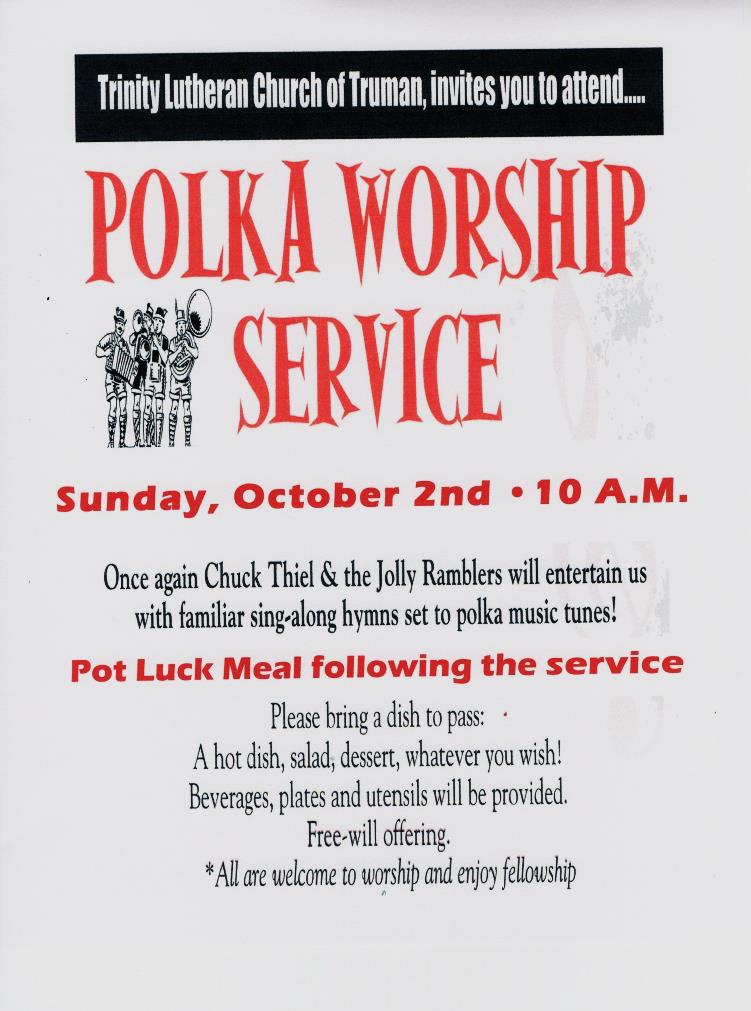 